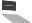 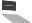 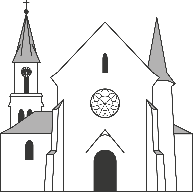 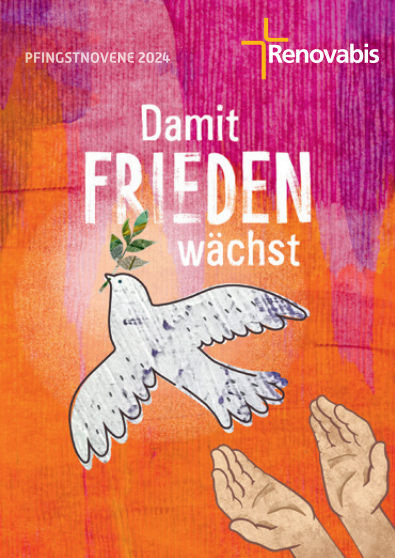 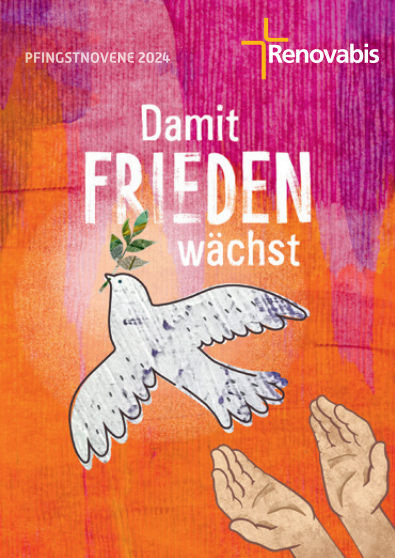 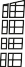 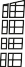 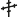 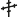 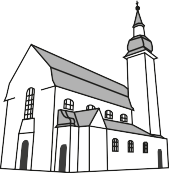 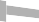 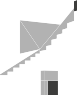 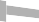 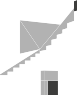 Mittwoch, 01. Mai 		11.00	St. Maximilian Kolbe	Maieröffnung17.30	St. Josef	Rosenkranzgebet21.30	St. Markus	KompletDonnerstag, 02. Mai09.30    St. Markus		            Messfeier 17.30	St. Lucia	Rosenkranzgebet18.00	St. Lucia	Messfeier Freitag, 03. Mai	Hl. Philippus u. Hl. Jakobus, Apostel 08.00	St. Sebastian	Messfeier15.00	St. Markus	Tauffeier 16.00	St. Markus	Messfeier in italienischer Sprache18.00	St. Lucia	Feldkreuzweg der Kolping18.30    St. Josef			            Messfeier Samstag, 04. Mai		11.00	St. Markus	Feierliche Erstkommunion14.00	St. Markus	Feierliche Erstkommunion14.00	St. Lucia	Feierliche Erstkommunion17.00	St. Thomas Morus	Vorabendmesse 17.30	St. Maximilian Kolbe	Wortgottesfeier mit Kommunionspendung 18.00	St. Lucia	Vorabendmesse 18.00	St. Pius	Vorabendmesse 6. Sonntag der Osterzeit L1: Apg 10, 25-26.34-35.44-48 / L2: 1 Joh 4, 7-10/ Ev: Joh 15, 9-17
Sonntag, 05. Mai09.30 	Herz Jesu	Hochamt10.00	St. Markus	Feierliche Erstkommunion10.00	St. Sebastian	Hochamt 10.00    St. Pius			            Hochamt 10.00	St. Josef	Messfeier in spanischer Sprache11.30	St. Sebastian	Tauffeier 18.00	St. Markus	Messfeier18.30	St. Sebastian	Maiandacht19.00    St. Thomas Morus	            Wortgottesfeier mit KommunionspendungMontag, 06. Mai		17.00	St. Lucia	Dankandacht zur Erstkommunion18.00 	St. Markus	Dankgottesdienst der Kommunionkinder18.00	St. Lucia	Bittandacht am Feldkreuz, Verlängerung 		der Friedrich-Ebert.-Str.19.00	Rathaushof/ Mühlheim	Ökumenisches Friedensgebet19.00	Herz Jesu	BittmessfeierDienstag, 07. Mai 		09.00	St. Thomas Morus		Bittmessfeier10.30	Seniorenzentrum Mühlheim	Seniorenandacht14.00	St. Lucia	Seniorengottesdienst 18.00 	St. Markus	Maiandacht18.30	St. Josef	Messfeier Mittwoch, 08. Mai	10.30	St. Markus	Terz14.30	St. Maximilian Kolbe	Seniorenmesse15.00	St. Markus	Taufe 17.30	St. Josef	Rosenkranzgebet19.00	St. Markus	Vorabendmesse zu Christi Himmelfahrt19.00	St. Lucia	Vorabendmesse zu Christi Himmelfahrt19.00	St. Thomas Morus 	Vorabendmesse zu Christi Himmelfahrt21.30	St. Markus	KompletChristi HimmelfahrtL1: Apg 1, 1-11/ L2: Eph 1, 17-23 oder Eph 4, 1-13 / Ev: Mk 16, 15-20Donnerstag, 09. Mai		09.30	Feuerwehrhaus Hausen	Open-Air Messe 	 09.30    Herz Jesu			            Feierl. Hochamt mit dem Kirchenchor anl.             70 Jahre Glockenweihe. Bittprozession z.             Kapelle Heusenst. Str, Wettersegen10.00 	St. Sebastian	Hochamt19.00    St. Thomas Morus	            Wortgottesfeier mit KommunionspendungFreitag, 10. Mai		          08.00	St. Sebastian	Messfeier17.30	St. Lucia	Rosenkranzgebet 18.30	St. Josef	Messfeier 18.30	Herz Jesu 	Maiandacht19.00	Herz Jesu	MessfeierSamstag, 11. Mai	16.00	St. Thomas Morus		Beichtgelegenheit 17.00 	St. Thomas Morus	Vorabendmesse17.30	St. Maximilian Kolbe	Wortgottesfeier mit Kommunionspendung18.00	St. Sebastian	Vorabendmesse 18.00	St. Pius 	Vorabendmesse7. Sonntag der Osterzeit L1: Apg 1, 15-17.20a.c-26 / L2: 1 Joh 4, 11-16 / Ev: Joh 17, 6a.11b-19Sonntag, 12. Mai09.30	Herz Jesu 	Hochamt 10.00	St. Markus	Hochamt 10.00	 St. Lucia			            Hochamt und Diamant Hochzeit 10.00    St. Pius			            Hochamt 10.00	St. Josef	Messfeier in spanischer Sprache11.30	St. Lucia 	Tauffeier 14.00	St. Markus 	Tauffeier 16.00	St. Markus 	Messfeier in italienischer Sprache18.00	St. Markus	Messfeier 18.00	St. Thomas Morus	Maiandacht mit den Kommunionkindern 18.30	St. Sebastian	Maiandacht19.00 	St. Thomas Morus 	Messfeier Montag, 13. Mai		19.00	Rathaushof/ Mühlheim	Ökumenisches Friedensgebet19.00	Herz Jesu	Messfeier Dienstag, 14. Mai 		09.00	St. Lucia		Messfeier09.00	St. Thomas Morus	Messfeier 18.00	St. Markus	MaiandachtMittwoch, 15. Mai 	10.30	St. Markus	Terz14.30	St. Markus	Seniorenmesse14.30	St. Sebastian	Seniorenmesse17.30	St. Josef	Rosenkranzgebet21.30	St. Markus	KompletDonnerstag, 16. Mai09.30	St. Markus 	Messfeier 11.00	Haus Jona	Stationsgottesdienst15.00	St. Josef	Maiandacht für Senioren17.30	St. Lucia	Rosenkranzgebet18.00	St. Lucia	Messfeier Freitag, 17. Mai08.00	St. Sebastian	Messfeier10.00	St. Thomas Morus	Kindergartenandacht17.30	St. Lucia	Rosenkranzgebet 18.30	St. Josef	Messfeier18.30    Herz Jesu 		            Maiandacht19.00    Herz Jesu			            MessfeierSamstag, 18. Mai14.00	St. Markus	Tauffeier 15.00    St. Thomas Morus	            Tauffeier 16.00 	St. Thomas Morus	Beichtgelegenheit 17.00 	St. Thomas Morus	Vorabendmesse 18.00	St. Markus/ Markusplatz	Internationaler Gottesdienst mit dem 		Neuen Chor18.00	St. Lucia	Vorabendmesse 18.00    St. Pius			                Vorabendmesse Pfingsten L1: Apg 2, 1-11 / L2: 1 Kor 12, 3b-7.12-13 oder Gal 5, 16-25 / Ev: Joh 20, 19-23 oder Joh 15, 26-27; 16, 12-15Kollekte: RenovabisSonntag, 19. Mai	09.30	Herz Jesu	Pfingsthochamt10.00	St. Markus	Pfingsthochamt mit dem Kirchenchor10.00    St. Lucia			            Wortgottesfeier o. Kommunionspendung 10.00    St. Sebastian		            Pfingsthochamt mit dem Kirchenchor, 10.00	St. Pius	Pfingsthochamt mit dem Chor Jubilate St. 		Josef, anschl. Fahrzeugsegnung  10.00	St. Josef	Messfeier in spanischer Sprache18.00	St. Lucia	Pfingstvesper für alle Gemeinden des 		Pastoralraumes	18.30	St. Sebastian	Maiandacht19.00	St. Thomas Morus 	MessfeierPfingstmontagL1: Apg 8, 1b.4.14-17 oder Ez 37, 1-14 / L2: Eph 1, 3a.4a.13-19a / Ev: Lk 10, 21-24 Montag, 20. Mai09.30    Herz Jesu			            Pfingsthochamt 10.00	St. Maximilian Kolbe	Wortgottesfeier mit Kommunionspendung10.00	St. Sebastian	Ökumenischer Gottesdienst10.00	St. Lucia	Hochamt 10.00    St. Pius			            Festgottesdienst anl. 70 Jahre Kolping-             familie Hausen unter Mitwirkung des             Bundespräses des Kolpingwerks Pfarrer              Hans-Joachim Wahl16.00	St. Markus	Firmgottesdienst19.00	St. Thomas Morus	MessfeierDienstag, 21. Mai 	09.00	Thomas Morus	Messfeier10.30	Seniorenzentrum Mühlheim	Seniorenandacht18.00	St. Markus	MaiandachtMittwoch, 22. Mai 			10.30	St. Markus	Terz17.30	St. Josef	Rosenkranzgebet18.00	St. Sebastian	Messfeier21.30	St. Markus	KompletDonnerstag, 23. Mai 09.30	St. Markus 	Messfeier17.30	St. Lucia	Rosenkranzgebet18.00	St. Lucia	MessfeierFreitag, 24. Mai	08.00	St. Sebastian	Messfeier 10.00	Herz Jesu	Kindergartenandacht17.30	St. Lucia	Rosenkranzgebet 18.30	St. Josef	Messfeier18.30	Herz Jesu 	Maiandacht19.00	Herz Jesu	MessfeierSamstag, 25. Mai14.00	St. Sebastian 		Trauung 15.30    St. Josef 			            Tauffeier 15.30    Herz Jesu			            Andacht der Kölner Fusswallfahrer16.00	St. Thomas Morus		Beichtgelegenheit 17.00 	St. Thomas Morus	Vorabendmesse 17.30    St. Maximilian Kolbe	            Wortgottesfeier mit Kommunionspendung 18.00    St. Pius 			            Vorabendmesse 18.00    St. Lucia			            Vorabendmesse Dreifaltigkeitssonntag  L1: Dtn 4, 32-34.39-40/ L2: Röm 8, 14-17/ Ev: Mt 28, 16-20Kollekte: KatholikentagSonntag, 26. Mai09.00    St. Sebastian		            Hochamt und Fronleichnamsprozession mit             dem Kirchenchor09.30	Herz Jesu	Hochamt 10.00	St. Markus	Hochamt, anschl. AnsprechBar10.00 	St. Pius	Hochamt 11.30     St. Pius			            Tauffeier 16.00	St. Markus	Messfeier in italienischer Sprache 18.00	St. Markus	Messfeier 	18.00	St. Thomas Morus 	Mainandacht18.30	St. Sebastian 	Mainandacht19.00	St. Thomas Morus 	Messfeier Montag, 27. Mai 		09.00	Herz Jesu	Messfeier 18.00	St. Markus	Messfeier19.00	Rathaushof/ Mühlheim	Ökumenisches FriedensgebetDienstag, 28. Mai09.00	St. Lucia	Messfeier 18.30 	St. Josef	Messfeier18.00	St. Markus	MaiandachtMittwoch, 29. Mai 		10.30	St. Markus	Terz17.30	St. Josef	Rosenkranzgebet18.00	St. Sebastian	Messfeier18.30	St. Josef 	Vorabendmesse zu Fronleichnam, 19.00	St. Thomas Morus 	Vorabendmesse zu Fronleichnam 21.30	St. Markus	KompletHochfest des Leibes und Blutes Christi, Fronleichnam  L1: Ex 24, 3-8/ L2: Hebr 9, 11-15/ Ev: Mk 14, 12-16.22-26Donnerstag, 30. Mai 	09.00    St. Markus	Hochamt mit Prozession und 		Sakramentalem Segen09.00	St. Lucia	Hochamt mit Prozession, unter Mitwirkung 		des Kirchenchors, anschl. Pfarrfest09.00   Kita Regenbogeninsel	Kinderkirche mit anschließender Teilnahme		an der Prozession09.00	Herz Jesu	Hochamt mit Prozession nach St. Thomas 		Morus mit feierl. Abschlusssegen19.00    St. Thomas Morus	             MessfeierFreitag, 31. Mai  08.00	St. Sebastian	Messfeier17.30	St. Lucia	Rosenkranzgebet18.30	St. Josef	Messfeier18.30	Herz Jesu	Maiandacht19.00	Herz Jesu	MessfeierSamstag, 01. Juni		          16.00	St. Thomas Morus	Beichtgelegenheit 17.00	St. Thomas Morus	Vorabendmesse 17.30	St. Maximilian Kolbe	Wortgottesfeier mit Kommunionspendung18.00	St. Lucia	Vorabendmesse18.00    St. Pius			            Vorabendmesse9. Sonntag im Jahreskreis L1: Dtn 5, 12-15/ L2: 2 Kor 4, 6-11/ Ev: Mk 2, 23-3,6
Sonntag, 02. Juni09.30	Herz Jesu 	Hochamt10.00	St. Markus	Hochamt10.00	St. Sebastian	Hochamt 10.00    St. Pius			            Hochamt18.00	St. Markus	Messfeier19.00 	St. Thomas Morus	Messfeier 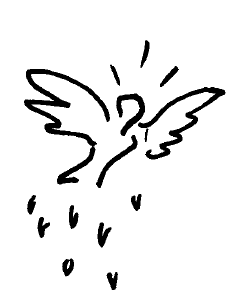 Adressen der Kirchen:St. Markus: Marktstr. 21, 63165 MühlheimSt. Maximilian Kolbe: Müllerweg 20, 63165 MühlheimSt. Sebastian: Hanauer Str. 19, 63165 MühlheimSt. Lucia: Bischof-Ketteler-Str. 5-7, 63165 MühlheimSt. Pius: Gumbertseestr. 2, 63179 Obertshausen  St. Josef: Pfarrer-Schwahn-Str. 2, 63179 ObertshausenHerz Jesu: Bahnhofstr. 62, 63179 ObertshausenSt. Thomas Morus: Berliner Str. 15-19, 63179 Obertshausen_____________________________________________________________________Näheres entnehmen Sie bitte der Homepage und den SchaukästenSpirituelle Angebote im PastoralraumBibliologZum nächsten Bibliolog treffen wir uns am Montag, 13. Mai um 20:00 Uhr im Pfarrer-Schwahn-Haus, Hausen. Alle Interessierten sind herzlich willkommen.Übungsabend Christliche MeditationDonnerstag, 02.05 und 23.05. findet jeweils von 19.30 – 20.45 Uhr im GZ 	            St. Maximilian Kolbe die Veranstaltung Meditation-Stille-Achtsamkeit statt. Anmeldung u. Rückfragen bitte bis zum jeweiligen Veranstaltungstag 18.00 Uhr unter:michael-stumpf@onlinde.de; Tel.:01749133932Offenes SingenCome along and sing a song, herzliche Einladung zum offenen Singen am Dienstag, 28. Mai von 19:30 – 21:00 Uhr im Pfarrer-Schwahn-Haus. Gesungen werden neue Lieder aus dem Liederbuch „Beherzt“, dem „Gotteslob“ und anderen Liederbüchern.Allgemeine Angebote im PastoralraumTag der Ehejubiläen in MainzAuch in diesem Jahr sind alle Paare, die in diesem Jahr silberne, goldene, diamantene oder noch höhere Ehejubiläen feiern, recht herzlich nach Mainz eingeladen. Am Sa., 28.September und So. 29. September findet jeweils um 14 Uhr im Dom zu Mainz ein Gottesdienst mit anschließender Paarsegnung und Begegnung mit Bischof Kohlgraf statt. Die Anmeldungen können im Pfarrbüro abgeholt werden.Hauskommunion: Der Kontakt erfolgt über das jeweilige PfarrbüroKatholisch öffentliche Büchereien im PastoralraumSt. Markus: dienstags 16.30 – 18.00 Uhr und sonntags 10.30 – 12.00 Uhr.St. Sebastian: sonntags 10.00 – 12.00 UhrSt. Lucia: mittwochs 15.30 -17.00 Uhr und jeden 2. und 4. Sonntag 11.00 – 12.00 UhrSt. Josef: sonntags 11:00 – 12:00 Uhr und mittwochs von 15:00 – 16:00 UhrKatholische Kindertagesstätten im PastoralraumSt. Markus: Bleichstr. 17, 63165 Mühlheim, Tel. 06108-76427, E-Mail: kita-st.markus@t-online.deSt. Sebastian: Hermann-Hesse-Str. 2, 63165 Mühlheim, Tel. 06108-77009, E-Mail: kitastsebastian@gmail.comSt. Lucia „Regenbogeninsel“: Offenbacher Weg 1a, 63165 Mühlheim, Tel. 06108-66870 u. 823072, E-Mail: regenbogeninsel-st.lucia@t-online.deSt. Josef: Gumbertseestr. 2, 63179 Obertshausen, Tel.: 06104-72536, E-Mail: info@kita-st-josef-obertshausen.de Herz Jesu: Kirchstr. 2, 63179 Obertshausen, Tel. 06104-42210, E-Mail herzjesukita@t-online.deSt. Thomas Morus: Franz-Liszt-Straße 13, 63179 Obertshausen, Tel. 06104-42716, E-Mail: kita-tm@t-online.deCaritas-Sozialstation (Migrations- und Schwangerenberatung)Dietesheim im Neuen Pfarrheim, Hanauer Str. 17, 63165 Mühlheim, Telefon 069-20 000-415Ökumenische KleiderkammerSt. Lucia: Bischof-Ketteler-Str. 5-7 im St. Lucia-Saal über der Kirche, mittwochs von 10-12 Uhr und freitags von 16-18 UhrKinder-Korb der Kolpingsfamilie ObertshausenHerz Jesu: Kirchstr. 2, 63179 Obertshausen im Schwesternhaus, jeden 1. und 3. Dienstag 17.00-19.00 UhrOffener Treff für TrauerndeAm 1. Donnerstag eines jeden Monats, lädt die Hospizgemeinschaft Mühlheim e.V. zu einen "Offenen Treff für Trauernde" ein. Die Veranstaltung findet statt im Treffpunkt Marktstr 44, von 18:00 bis 19.30 Uhr. Wir bitten um Anmeldung: Tel. 06108-793846 oder per Mail an kontakt@hgm-ev.deTrauercafe´, Offenes Angebot für Erwachsene:An jedem ersten Sonntag im Monat von 15:00 – 17:00 Uhr im Gemeindehaus der Evangelischen Waldkirche Obertshausen, Schönbornstraße 42 in 63179 Obertshausen, durch qualifizierte ehrenamtliche Trauerbegleiterinnen und Trauerbegleiter. Kontakt über Waldkirche Obertshausen.St. MarkusPfarrbüro geschlossenDas Pfarrbüro ist am 10.Mai, sowie vom 27. – 31. Mai geschlossen.Sitzung PfarrgemeinderatDie nächste Sitzung des PGR findet am Mi., 15.05. um 19.30 Uhr im GZ statt.Erstkommunion – Du gehst mit!Unter diesem Motte feiern folgende Kinder in Mühlheim ihre Erstkommunion:- Am Sa., 04. Mai um 11:00 Uhr:Victoria Bausewein, Elias Dey, Oskar Dornauer, Feeluna Hoppe, Fritz Karl, Raphael de Lemos, David Njikeutchi, Rafael Njikeutchi, Luisa Nuovo, Josefine Ringat, Yannik Schäfer, Jakob Schmunck, Laura Trageser- Am Sa., 04. Mai um 14:00 Uhr:Giulia Amato, Martha Bernhardt, Martim Feio de Melo Miranda, Luca Klein, Alessandro La Marte, Giulio Mazza, Elia Sator, Tiago Skrinis Alves, Max Steinhoff, Lucas Teschner, Luis Tome´, David Zivic - Am So., 05. Mai um 10:00 UhrEmilia Bachmann, Simon Brödder, Giuseppe Costarelli, Gerard Mettbach, Alessia Tamburello, Giuseppe TamburelloSeniorennachmittagHerzliche Einladung an alle Senioren zur Messfeier am Mittwoch, 15. Mai. Im Anschluss gibt es Kaffee und Kuchen und wir singen Mailieder.FirmungAm Montag, 20.05.2024 wird diesen jungen Erwachsenen der Pfarrgruppe Mühlheim das Sakrament der Firmung gespendet:Mia Anderla, Giada Bausch, Nika Brand, Gianluca Calambria, Michael Do, Alessio Franco, Gianluca Gargiulo, Leni Griebel, Kian Hoppe, Emilie Jakschik, Leonie Kison, Malina Measki, Frederik Mertens, Yaron Mertens, Emiliana Montalto, Eleonora Montanaro Perez, Lucia Nguyen, Leonardo Perri, Alessandro Pin, Lucia Pucher,Max Rieth, Alexandro Rizzo, Lukas Rothenbücher, Manuel Rühl, Timo Ruß, Vitali Schulz, Oliver Siwek, Jan-Paul Sterk, Gregor Vondung, Alessandro Weck, Jano Willing, Fabian Wittstock, Leana Zarko"Feiern, was uns verbindet", so lautet das Motto des Open Air-Gottesdienstes, der am 18. Mai 2024 um 18.00 Uhr auf dem Markusplatz stattfindet.Pfingsten ist das große Fest des Heiligen Geistes, der alle Gläubigen erfüllt und verbindet.
Am Vorabend des Festes, am Samstag, den 18. Mai, feiert die die Pfarrgruppe Mühlheim um 18.00 Uhr einen internationalen Gottesdienst openair auf dem Markusplatz.Die geschwisterliche Verbundenheit in der Gemeinde soll auf dem Platz neben der Markuskirche spürbar und sichtbar. Darum heißt das Motto „Feiern, was uns verbindet“. Generationen, Alt und Jung, Menschen aus vielen Kulturen, Konfessionen und Nationalitäten feiern ihren Glauben. Höhepunkt des Gottesdienstes ist ein einfaches Mahl, zu dem jede/r eingeladen ist.Gemeinsam essen, singen, beten und sich begegnen, über alle Grenzen hinweg, so wollen wir Gottes Geist feiern.Alle sind herzlich eingeladen mitzufeiern. Die Kollekte ist für unsere Partnergemeinde in der Ukraine bestimmtSt. Maximilian KolbePfarrbüro geschlossenDas Pfarrbüro ist am 27.Mai geschlossen.Handarbeitskreis “2 rechts, 2 links“Wir treffen uns wieder am Dienstag, 14.05. um 14.30 Uhr im GZ und heißen auch Neueinsteiger herzlich willkommen.Traditionelles Gemeindefest im Markwald am 1. MaiAuch in diesem Jahr findet am 1. Mai das traditionelle Gemeindefest im Markwald in Sankt Maximilian Kolbe, statt. Pfarrer Schmitt-Helfferich eröffnet diesen Festtag um 11 Uhr mit einer Maiandacht. Anschließend gibt es Leberkäse und Bratwürstchen vom Grill und leckeren Kartoffelsalat. Auch eine fleischlose Alternative wird angeboten. Zum Nachtisch gibt es selbstgebackene Kuchen. Herzliche Einladung zu diesem kleinen, gemütlichen Beisammensein.Seniorennachmittag Am Mittwoch, den 08. Mai 2024 gibt es nach dem Gottesdienst um 14.30 Uhr Kaffee und Kuchen und wir begrüßen den Mai mit schönen Liedern. Herzliche Einladung.St. SebastianPfarrbüro geschlossenDas Pfarrbüro ist in der Zeit vom 02.bis zum 10. Mai geschlossen.Türkollekte Kirchenrenovierung am Sonntag, 05. Mai 2024Katholischer Kirchenchor Sankt SebastianDer Kirchenchor unternimmt vom 12.10.2024 bis 16.10.2024 seine Chorfahrt nach Oberaudorf ins Sporthotel "Wilder Kaiser". Es gibt noch wenige freie Plätze, Anmeldung bis 31.07.2024. Bei Interesse oder weiteren Fragen melden Sie sich bitte bei Frau Bärbel Picard, Tel. 06108/77554 oder per Mail: baerbel.picard@t-online.deSeniorenHerzliche Einladung an alle Senioren zur Messfeier am Mittwoch, 15. Mai mit anschließendem Kaffee im Pfarrheim St. Sebastian.St. LuciaKollekte Kirchenrenovierung am 25.05.2024SeniorennachmittagAm Dienstag, 7. Mai l findet um 14 Uhr ein Seniorengottesdienst in der Pfarrkirche St. Lucia statt. Anschließend Kaffee und Kuchen im Pfarrheim. Herzliche EinladungFeldkreuzweg der Kolpingfamilie: Die Kolpingfamilie lädt alle Interessierten zum Feldkreuzweg am Freitag, 03. Mai ein. Treffpunkt ist um 18 Uhr auf der Pfarrwiese hinter der Kirche. Wir gehen zu den Feldkreuzen in der Gemarkung, halten Fürbitte und singen. Anschließend ist gemütliches Beisammensein im Pfarrheim. Das Vorstandsteam Erstkommunion – Du gehst mit! Unter diesem Motto feiern folgende Kinder am Samstag 04. Mai um 14 Uhr in St. Lucia Ihre Erstkommunion:Lena Kusmaul, Elia Modica, Joline Modica, Mathilda Obermeier, Nele Pröger, Philipp Schmack, Luca Sikora und Alessandro Topazio.Offener Babbel- und SpieltreffDer "offene Babbel- und Spieltreff" findet am Donnerstag den 23.05.2024 um 18.30 Uhr im Pfarrheim St. Lucia stattHERZLICHE EINLADUNG St. Lucia Pfarrfest an FronleichnamHerzliche Einladung an alle aus Lämmerspiel und Umgebung am Donnerstag, 30.05.2024 auf der Pfarrwiese hinter der Kirche ein paar nette Stunden zu verbringen. Nach Gottesdienst und Prozession bildet der Frühschoppen mit dem Musikverein Dietesheim den Auftakt. Zum Mittagessen winken leckere Speisen (natürlich auch Vegetarische) und zum Nachtisch werden Waffeln serviert – eine große Kuchenvielfalt und Kaffee im Pfarrheim runden den Nachmittag kulinarisch ab. Auch sonst sind allerlei Aktionen geplant – das genaue Programm entnehmen Sie bitte den Plakaten oder der Homepage. Damit dies alles gelingt, werden viele fleißige Hände benötigt:        zum Zeltaufbau am Dienstag, den 28.05. ab 17:00 Uhr        am Mittwoch, 29.05. ab 14:30 Uhr, zum Aufbau der Garnituren, der Stände und sonstigen Vorbereitungen        zum Abbau am Freitag, den 31. Mai ab 9:30 UhrHelfer für Getränke- und Essenstände am PfarrfesttagKuchenspendenBitte unterstützt uns, damit es wieder ein schönes buntes Pfarrfest wird!Wer gerne einen Dienst übernehmen oder einen Kuchen spenden möchte, meldet sich bitte bei einem Mitglied des Pfarrgemeinderates oder im Pfarrbüro unter der Telefonnummer 06108/ 6321 oder E-Mail: stlucia@laemmerspiel.de. Vielen Dank!Wir freuen uns auf Sie / Euch! Ihr Pfarrfest - TeamSt. JosefKolpingsfamilieAm Freitag, 3. Mai beginnt der Feldkreuzweg der Kolpingfamilien in St. Lucia Lämmerspiel um 18 Uhr!Herzliche Einladung für den 17. Mai um 19:30 Uhr im Pfarrer-Schwahn-Haus zum Bericht des 1. Stadtrates Michael Möser. Am 20. Mai feiert die Kolpingfamilie Hausen ihr 70jähriges Bestehen. Der Jubiläums-gottesdienst beginnt um 10:00 Uhr in der St. Pius Kirche, Festprediger ist Bundes-präses Pfarrer Hans-Joachim Wahl. Im Anschluss Sektempfang vor der St. Pius Kirche.   Am Freitag, 24. Mai findet auf der Liebfrauenheide die Wallfahrt der Kolpingsbezirke Offenbach & Seligenstadt statt.Seniorennachmittag Alle Senioren sind zur Maiandacht am Donnerstag, 16. Mai um 15 Uhr in St. Josef recht herzlich eingeladen. Im Anschluss Kaffee und Kuchen im Pfarrer-Schwahn-HausChor Jubilate St. Josef – Projekt Weihnachtsoratorium von Camille Saint- Der Chor Jubilate St. Josef hat sich dieses Jahr einmal ein ganz anderes Weihnachtsoratorium vorgenommen. Die intime Weihnachtsmusik von Camille Saint-Saens, ohne Pauken und Trompeten, dafür mit Harfe, Streichern und solistischer Orgel. Die Proben sind immer mittwochs von 19:30 – 21:30 Uhr im Pfarrer-Schwahn-Haus, Probenbeginn ist am 29. Mai, das Konzert findet am 08. Dezember um 17:00 Uhr in der St. Pius Kirche statt. Informieren Sie sich bitte über unsere Homepage www.chor-obertshausen.de, wir freuen uns auf Mitsängerinnen und Mitsänger.Blüten für Blumenteppich vor der St. Lucia Kirche an FronleichnamDas Pastoralteam hat vereinbart, dass in diesem Jahr keine eigene Prozession zu Fronleichnam wie gewohnt in Hausen sondern zusammen mit der Pfarrgemeinde von St. Lucia in Lämmerspiel angeboten wird. Der Blumenteppich wird an Fronleichnam vor der St. Lucia Kirche vom Hausener Blumenteam gestaltet. Sie können zum Gelingen des Blumenteppichs beitragen, indem Sie Ihre Blütenspenden am Vorabend, Mittwoch 29. Mai von 18:00 – 19:00 Uhr, zum Vorplatz nach St. Lucia Lämmerspiel bringen, ebenso besteht die Möglichkeit die Blüten in Hausen bei Uta Picard, Frh.-v.-Stein-Str. 4 am Abend abzugeben oder aber am Fronleichnamstag, morgens um 6:30 Uhr direkt vor St. Lucia in LämmerspielHerz JesuKJODie Teilnehmer des Langen Wochenendes, das von der Katholischen Jugend Obertshausen vom 8. Bis 12. Mai veranstaltet wird, erhalten am Mittwoch, 08.Mai um 15 Uhr den Reisesegen auf dem Pilgerplatz St. Thomas Morus.Die Katholisch Jugend Obertshausen bietet am Donnerstag, 30. Mai nach der Fronleichnamsprozession um ca. 11 Uhr einen Kuchenverkauf auf dem Pilgerplatz St. Thomas Morus an.KolpingsfamilieDie Kolpingsfamilie Obertshausen veranstaltet am Freitag, 17. Mai im Pfarrsaal Herz Jesu, Kirchstr. 2 einen Spielenachmittag und lädt dazu alle Interessierte herzlich ein.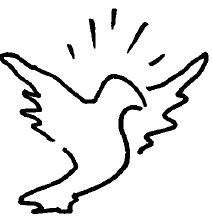 ______________________________________________________________________________Pfarrer Christoph SchneiderLeitender Pfarrer des Pastoralraums, Pfarrer von St. Josef, St. Sebastian und St. LuciaTelefon: 06104-984613Mail: christoph.schneider@bistum-mainz.dePfarrer Norbert HofmannPfarrer von Herz Jesu und St. Thomas MorusTelefon: 06104-42655Mail: st-thomas-morus@rkk-obh.dePfarrer Ajimon JosephPfarrvikar für St. Josef, St. Sebastian und St. Lucia Telefon: 0176-72334852Mail: ajimon.joseph@bistum-mainz.deGemeindereferentin Jutta MokaDienstauftrag für St. JosefTelefon: 06104-984618Mail: jutta.moka@bistum-mainz.dePfarrer Johannes Schmitt-Helfferich Pfarrer von St. Markus und St. Maximilian KolbeTelefon: 06108-74169Mail: pfarrbuero-st.markus@t-online.deGemeindereferent Dirk StollKoordinator für den Pastoralraum, Gemeindereferent für St. Lucia und St. SebastianTelefon: 0175-5150891Mail: dirk.stoll@bistum-mainz.deDiakon (mit Zivilberuf) Andreas Quandt Diakon für St. JosefTelefon: 0162-2787554Mail: andreas.quandt@bistum-mainz.deGemeindereferentin Birgit WenzelDienstauftrag für St. Markus und St. Maximilian KolbeTelefon: 06108-74169Mail: birgit.wenzel@st-markus-muehlheim.dePfarrgemeinde St. Markus MühlheimBleichstraße 17 • 63165 Mühlheim • Telefon: (06108) 74 16 9 • Fax: (06108) 78 12 2Internet: www.bistummainz.de/pfarrei/muehlheim • E-Mail: pfarrei-st.markus@t-online.deÖffnungszeiten: Montag, Donnerstag und Freitag 10.00 - 11.30 Uhr, Dienstag 15.00 - 18.00 UhrPfarrgemeinde St. Maximilian Kolbe MarkwaldMüllerweg 20 • 63165 Mühlheim • Telefon: (06108) 66 79 5 • Fax: (06108) 82 03 2Internet: www.bistummainz.de/pfarrei/muehlheim • E-Mail: pfarrbuero@maxkolbe.orgÖffnungszeiten: Montag 15.00 - 17.00 UhrPfarrgemeinde St. Sebastian Dietesheim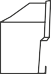 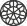 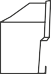 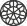 Hanauer Str. 23 • 63165 Mühlheim • Telefon: (06108) 73 97 1 • Fax: (06108) 72 08 6• E-Mail: st_sebastian_dietesheim@t-online.deÖffnungszeiten: Dienstag 15.00 - 17.00 Uhr, Donnerstag 10.00 - 12.00 Uhr und 16.00 – 18.00 UhrPfarrgemeinde St. Lucia Lämmerspiel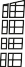 Bischof-Ketteler-Str. 5 • 63165 Mühlheim • Telefon: (06108) 63 21 • Fax: (06108) 17 83Internet: https://bistummainz.de/pfarrei/laemmerspiel • E-Mail: stlucia@laemmerspiel.deÖffnungszeiten: Montag 09.00 - 11.00 Uhr, Dienstag 16.00 - 18.00 Uhr und Donnerstag 09.00 - 11.00 UhrPfarrgemeinde St. Josef HausenPfarrer-Schwahn-Straße 4 • 63179 Obertshausen • Telefon: (06104) 98 46 0 • Fax: (06104) 98 46 14Internet: www.st-josef-hausen.de • E-Mail: pfarrbuero@st-josef-hausen.deÖffnungszeiten: Montag und Freitag 10.00 - 12.00 Uhr, Dienstag und Donnerstag 16.00 - 18.00 UhrPfarrgemeinde Herz-Jesu ObertshausenBahnhofstraße 62 • 63179 Obertshausen • Telefon: (06104) 41 18 1 • Fax: (06104) 94 40 41Internet: www.bistummainz.de/pfarrei/obertshausen • E-Mail: Herz-Jesu@rkk-obh.deÖffnungszeiten: Montag und Freitag 09.00 - 12.00 Uhr, Mittwoch 15.00 - 18.00 UhrPfarrgemeinde St. Thomas Morus ObertshausenFranz-Liszt-Str. 15 • 63179 Obertshausen • Telefon: (06104) 42 65 5 • Fax: (06104) 94 19 26Internet: www.bistummainz.de/pfarrei/obertshausen • E-Mail: st-thomas-morus@rkk-obh.deÖffnungszeiten: Montag, Mittwoch und Freitag 09.00 - 11.00 Uhr, Donnerstag 16.00 - 18.00 UhrPastoralraum Mühlheim - Obertshausen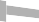 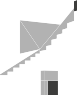 Internet: https://bistummainz.de/pastoralraum/muehlheim-obertshausen/start/